閱讀全世界--《我的阿富汗的筆友》討論單班級＿＿＿座號＿＿＿＿姓名＿＿＿＿＿＿＿＿＿美國女孩和阿富汗男孩，透過一封封書信、一張張照片和一幅幅手繪，描述各自的家人、學校、興趣、閱讀和成長環境，即使是不同文化不同信仰，仍能發展出具備包容性又充份信任的夥伴關係。讀完《我的阿富汗的筆友》，讓來討論以下的問題。筆友眼中的山透過書信往返，艾比和蕯迪德對於「山」的看法，有什麼改變？請運用橋樑圖寫下主角前後想法的遷移。      Before                                      After艾比蕯迪德衝突事件蕯迪德為什麼不能再寫信給艾比？艾比為什麼不能在學校佈告欄張貼阿富汗國旗呢？作者安排在第15章和第18章安排兩項衝突事件，想要表達什麼呢？請運用事件順序圖來討論。超級比一比請比較《戰火下的小花》、《我的阿富汗的筆友》，這兩本小說的相同和相異之處。第15章 美國國旗第18章 國旗失蹤作者用意作者用意作者用意《戰火下的小花》《戰火下的小花》《戰火下的小花》《戰火下的小花》《我的阿富汗的筆友》《我的阿富汗的筆友》《我的阿富汗的筆友》《我的阿富汗的筆友》《我的阿富汗的筆友》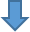 相異相同相同相同相同相異相異相異